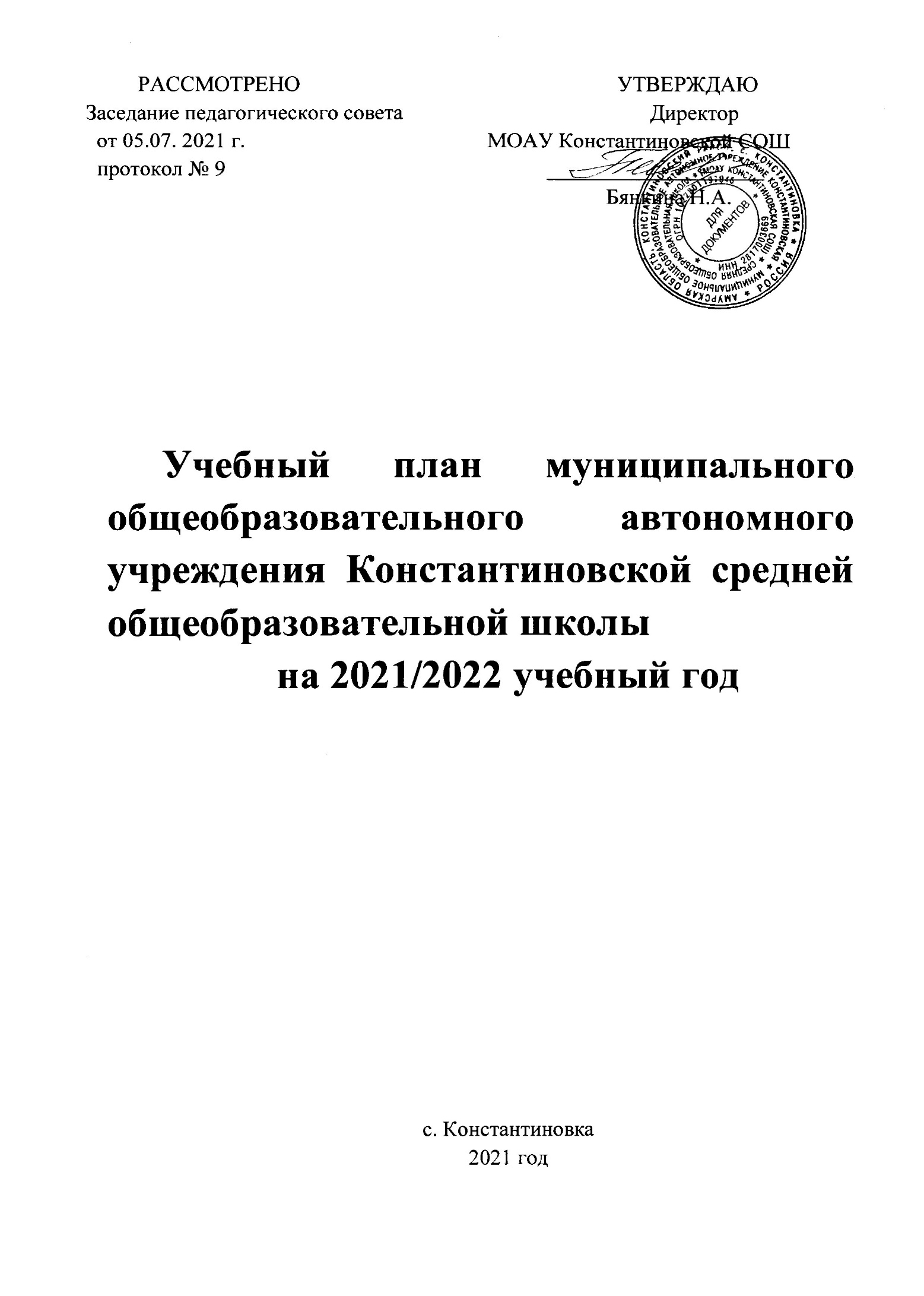 Пояснительная запискак учебному плану МОАУ Константиновской СОШна 2021 – 2022 учебный годПродолжительность учебного года.Начало учебного года – 1 сентября 2021 года.Окончание учебного года:1 классы – 24 мая 2022 года2 - 8, 10 классы – 31 мая 2022 года 9,11 классы – 24 мая 2021годаПродолжительность учебного года:в 1-х классах – 33 неделиво 2-8-х, 10 - 11 классах – 34 неделиПродолжительность учебных четвертей.Продолжительность каникул4. Начало и окончание учебных занятий.Начало учебных занятий первой смены – 8 часов 30 минут, второй смены – 12 часов 15 минут (6 – 8 классы), 13 часов 30 минут (2  и 3 классы). Окончание учебных занятий 1 смены – 14ч. 35 мин., второй смены – 18ч. 15 мин.5. Режим работы школы.Школа работает в две смены:- В первую смену занимаются 2 класса-комплекта: 1А, 1Б, 1В, 2В, 4А, 4Б, 4В, 5А, 5Б, 5В, 7А, 7Б, 7В, 7Г, 9А, 9Б, 9В, 9Г, 10А, 10Б, 11А, 11Б.- Во вторую смену занимаются 11 классов-комплектов: 2А, 2Б, 3А, 3Б, 3В, 6А, 6Б, 6В, 8А, 8Б, 8В.1 - 8 классы - 5-ти дневная рабочая неделя.9 - 11 классы - 6-ти дневная рабочая неделя.6. Регламентация образовательного процесса на день.(продолжительность уроков, перемен)1 классы: сентябрь, октябрь – 3 урока по 35 минут,                   ноябрь, декабрь –  4 урока по 35 минут,                   январь - май  -  4 урока по 40 минут.Динамическая пауза после 2 урока, продолжительность – 40 минут. 2-11 классы: уроки по 40 минут.  Перемены: 10 мин., 20 мин., 20 мин., 10 мин., 10 мин.7. Нормативная база учебного планаПри разработке учебного плана Муниципального общеобразовательного автономного учреждения Константиновская средняя общеобразовательная школа на 2021-2022 учебный год использовались следующие нормативные документы:Федеральные документы:Федеральный закон «Об образовании в Российской Федерации» от 29.12.2012 г. № 273-ФЗ Федеральный закон от 03.08.2018 г. № 317-ФЗ «О внесении изменений статьи 11 и 14 Федерального закона «Об образовании в Российской Федерации»;Санитарно-эпидемиологические правила и нормативы (СанПиН 2.4.2.2821-10), Постановление № 189 от 29.10.2010 г.Приказ Минобрнауки России от 19 декабря 2014 г. N 1598 «Об утверждении федерального государственного образовательного стандарта начального общего образования обучающихся с ограниченными возможностями здоровьяПримерные общеобразовательные программы начального общего образования (Приказ Минобрнауки России от 06.10.2009 N 373 (ред. от 31.12.2015) «Об утверждении и введении в действие федерального государственного образовательного стандарта начального общего образования»)Примерные общеобразовательные программы основного общего образования (Приказ Министерства образования и науки РФ от 17.12.2010 года № 1897 «Об утверждении и введении в действие федерального государственного образовательного стандарта основного общего образования»);Примерные общеобразовательные программы среднего общего образования (Приказ Минобрнауки России от 17.05.2012 N 413 (ред. от 29.06.2017) «Об утверждении федерального государственного образовательного стандарта среднего общего образования»)Приказ Министерства образования и науки Российской Федерации от 30.08.2013 г. №1015 «Об утверждении порядка организации и осуществления образовательной деятельности по основным общеобразовательным программам – образовательным программам начального общего, основного общего и среднего общего образования».9. Приказ Министерства образования и науки Российской Федерации от 31.12.2015 г № 1576 «О внесении изменений в федеральный государственный образовательный стандарт начального общего образования, утвержденного приказом Министерства образования и науки Российской Федерации от 06.10.2009 г. № 373»10. Приказ Министерства образования и науки Российской Федерации от 31.12.2015 г № 1577 «О внесении изменений в федеральный государственный образовательный стандарт основного общего образования, утвержденного приказом Министерства образования и науки Российской Федерации от 17.12.2010 г. № 1897»11. Приказ Министерства образования и науки Российской Федерации от 31.12.2015 г № 1578 «О внесении изменений в федеральный государственный образовательный стандарт среднего общего образования, утвержденного приказом Министерства образования и науки Российской Федерации от 17.05.2012 г. № 413»12. Постановление Главного государственного санитарного врача РФ от 24 ноября 2015 г. № 81 «О внесении изменений № 3 в СанПиН 2.4.2.2821-10 “Санитарно-эпидемиологические требования к условиям и организации обучения, содержания в общеобразовательных организациях»13. Письмо Министерства образования и науки Российской Федерации от 27.04.2007. №03-898 «О методических рекомендациях по организации образовательного процесса в общеобразовательных учреждениях по курсу «Основы безопасности жизнедеятельности».14. Письмо Министерства образования и науки Российской Федерации от 08.10.2010 г. №ИК-1494/19 «О введении третьего часа физической культуры».15. Письмо Министерства образования и науки Российской Федерации от 18.07.2011 г. № МД-942 «Поручение Президента РФ о введении в общеобразовательных учреждениях нового предмета Основы религиозных культур и светской этики».16. Письмо Министерства образования и науки Российской Федерации от 12.05.2011 г.  № 03-296 «Об организации внеурочной деятельности при введении федерального государственного образовательного стандарта общего образования».17. Приказ Министерства образования и науки Российской Федерации № 506 от 07.06.2017 года «О внесении изменений в федеральный компонент государственных образовательных стандартов начального общего, основного общего и среднего общего образования (Письмо Министерства образования и науки Российской Федерации от 20 июня 2017 г. N ТС-194/08 «Об организации изучения учебного предмета «Астрономия»).18. Методические рекомендации по реализации элективных курсов (приложение к письму Министерства образования и науки РФ от 04.03.2010 № 03-413)19. Письмо Минобрнауки России от 25.05.2015 г. № 08-761 «Об изучении предметных областей: «Основы религиозной культуры и светской этики» и «Основы духовно-нравственной культуры народов России»Региональные документы:Приказ Министерства образования и науки Амурской области от 07.07.2008 № 1457 «Об утверждении примерных положений о сетевых формах организации предпрофильной подготовки и профильного обучения и о сетевом ресурсном центре». Приказ Министерства образования и науки Амурской области от 28.10.2009 г. № 1614 «О введении третьего дополнительного часа физической культуры в общеобразовательных учреждениях области».Приказ Министерства образования и науки Амурской области от 15.09.2010 г. № 1439 «Об утверждении Примерного положения о структуре, порядке разработки и утверждения рабочих программ учебных курсов, предметов, дисциплин (модулей) общеобразовательными учреждениями, расположенными на территории Амурской области и реализующими программы общего образования».Письмо Министерства образования и науки Амурской области от 15.07.2014 г. №07-4059 «Об организации преподавания предмета «Математика» в общеобразовательных учреждениях, реализующих программы общего образования»Документы образовательной организации:Устав МОАУ Константиновской СОШ.Основная образовательная программа начального общего образования МОАУ Константиновской СОШ.Основная образовательная программа основного общего образования МОАУ Константиновской СОШ.Основная образовательная программы среднего общего образования МОАУ Константиновской СОШ.Адаптированная основная образовательная программа для обучающихся с умственной отсталостью (интеллектуальными нарушениями).Образовательная программа дополнительного образования.Учебный план устанавливает перечень учебных предметов и объём учебного времени, отводимого на их изучение по уровням общего образования, определён максимальный объём учебной нагрузки учащихся, распределены недельные часы по предметам для изучения федерального компонента и компонента образовательного учреждения.В связи с тем, что школа является общеобразовательной, учебный план направлен на реализацию следующих целей:Обеспечение общего образования для каждого учащегося на уровне государственного стандарта и выше;Формирование образовательных умений и навыков на уровне, достаточном для продолжения образования и самообразования;Создание условий для развития учащихся школы в соответствии с их индивидуальными способностями и потребностями;Сохранение и укрепление физического, психического и социального здоровья учащихся.В основу учебного плана положена идея гуманизации и индивидуализации развивающего обучения. При распределении количества часов на обучение каждому предмету в учебном плане учитывается возможность качественного усвоения учебной программы, обеспечивающей государственный стандарт, заложенный в государственные программы. Дополнительное образованиеУчебная деятельность школы имеет логическое продолжение в программах дополнительного образования. Основная задача дополнительного образования – создать условия для самоопределения, самовыражения учащихся, развития и реализации их творческих, интеллектуальных возможностей.Раздел вариативной части «Внеурочная деятельность» позволит в полной мере реализовать требования федеральных государственных образовательных стандартов общего образования. За счёт указанных в учебном плане часов на внеурочные занятия общеобразовательное учреждение реализует дополнительные образовательные программы, воспитательные программы. Организация занятий по направлениям раздела «Внеурочная деятельность» является неотъемлемой частью образовательного процесса в школе. Общеобразовательное учреждение предоставляет учащимся возможность выбора широкого спектра занятий, направленных на развитие школьника. Часы, отводимые на внеурочную деятельность, используются по желанию учащихся и направлены на реализацию различных форм её организации, отличных от урочной системы обучения. Занятия проводятся в форме экскурсий, кружков, секций, круглых столов, конференций, диспутов, КВНов, олимпиад, соревнований, поисковых и научных исследований.9. Учебный план начального общего образованияУчебный план начального общего образования предусматривает четырехлетний нормативный срок освоения образовательных программ начального общего образования. Продолжительность учебного года: 1 класс – 33 учебные недели, 2-4 классы –34 учебные недели. Обучение проводится по программным линиям «Школа России» - 1 - 3 классы, «Перспектива» -                4 классы. Все классы обучаются по ФГОС второго поколения. Режим работы: 5-дневная учебная неделя. Учебный план для 1 – 4 классов спланирован на основе федерального компонента. В начальной школе основной аспект делается на формирование прочных навыков учебной деятельности, на овладение учащимися устойчивой речевой, письменной и математической грамотностью, на воспитание культуры речи и общения. В начальной школе развивающее обучение становится основной стратегической линией, которая позволяет добиваться становления личности младшего школьника, раскрыть его индивидуальные способности. В связи с этим обучение в школе на уровне начального общего образования ведётся в соответствии с системой гигиенических требований, определяющих максимально допустимую нагрузку учащихся.Учебный план состоит из двух частей: обязательной части и части, формируемой участниками образовательных отношений. Часы из части, формируемой участниками образовательных отношений, использованы на увеличение уроков русского языка.  Обязательными для изучения являются следующие предметные области: 1.	Русский язык и литературное чтение; 2.	Родной язык и литературное чтение на родном языке; 3.	Иностранный язык (английский); 4.	Математика; 5.	Обществознание и естествознание; 6.	Основы религиозных культур и светской этики; 7.	Искусство; 8.	Технология; 9.	Физическая культура. Учебный предмет «Русский язык» изучается в 1-4 классах - 4,5 часов в неделю.  Учебный предмет «Литературное чтение» изучается: в 1-3 классах - 3,5 часа в неделю, в 4 классе - 2,5 часа в неделю. Предметная область «Родной язык и литературное чтение на родном языке» представлена учебными предметами «Родной русский язык» и «Литературное чтение на родном русском языке» по 0,5 часа по каждому предмету в каждом классе.Учебный предмет «Иностранный язык» изучается в 2-4 классах 2 часа в неделю. В школе изучается английский язык. Учебный предмет «Математика» изучается в 1-4 классах 4 часа в неделю. Учебный предмет «Окружающий мир» изучается в 1-4 классах 2 часа в неделю, является интегрированным. В его содержание введены развивающие модули и разделы социально-гуманитарной направленности, вопросы экологического образования, ОБЖ.Учебный предмет «Основы религиозных культур и светской этики» изучается в 4 классе 1 час в неделю, на основе проведенного анкетирования, по выбору и с согласия родителей (законных представителей) на основе письменного заявления.Предметная область «Искусство» включает предметы музыка и изобразительное искусство, изучаются в 1-4 классе по 1 часу в неделю.Учебный предмет «Технология» изучается в 1-4 классах 1 час в неделю.  Учебный предмет «Физическая культура» изучается в 1-4 классах 3 часа в неделю.  Фактическая недельная аудиторная нагрузка обучающихся соответствует предельно допустимой аудиторной нагрузке при 5-дневной учебной неделе. Количество учебных занятий за 4 учебных года составляет 3039 часов. Промежуточная аттестация проводится во 2-4 классах по всем предметам, включенным в учебный план. УЧЕБНЫЙ ПЛАН МОУ Константиновская СОШна 2021 – 2022 учебный год начальное общее образование(Недельный план)УЧЕБНЫЙ ПЛАН МОАУ Константиновская СОШна 2021 – 2022 учебный год начальное общее образование(Годовой план)План внеурочной деятельности начального общего образования Учебный план основного общего образованияУчебный план основного общего образования обеспечивает введение в действие и реализацию требований Стандарта, определяет общий объем нагрузки и максимальный объем аудиторной нагрузки обучающихся, состав и структуру обязательных предметных областей по классам (годам обучения).  Учебный план основного общего образования предусматривает пятилетний нормативный срок освоения образовательных программ основного общего образования. Продолжительность учебного года 34 учебные недели для 5-9 классов. Продолжительность урока – 40 минут. Режим работы: в 5 - 8 классах – пятидневная учебная неделя, в 9 классах - шестидневная учебная неделя. Учебный план 5-9 классов состоит из двух частей: обязательной части и части, формируемой участниками образовательных отношений. Часы из части, формируемой участниками образовательных отношений использованы на увеличение учебных часов, предусмотренных на изучение отдельных учебных предметов обязательной части и элективных курсов. Часы школьного компонента использованы в соответствии с потребностями учащихся, пожеланиями родителей и кадровыми возможностями школы. В связи с переходом учащихся 5 - 8 классов на пятидневную рабочую неделю, на физическую культуру в федеральном компоненте отводится 2 часа, введено по 1 часу на физическую культуру в каждом классе из часов компонента образовательного учреждения. Добавлено по 1 часу в 7-х и 8-х классах на изучение родного русского языка и родной русской литературы. В 6-х – 7-х классах ведётся второй иностранный язык – китайский – по одному часу в неделю. В 5-х классах введён предмет Основы духовно-нравственной культуры народов России по 1 часу в неделю, безотметочное обучение по данному предмету. С 5 по 8 классы уроки технологии делятся на две группы: девочки изучают швейное и кулинарное дело, мальчики – столярное. На информатику два восьмых, три девятых класса делятся на две подгруппы, так как нет возможности посадить за компьютеры весь класс целиком. Учебный план содержит следующие предметные области, которые являются обязательными и составляют обязательную часть образовательной программы: Русский язык и литература (Русский язык, Литература); Родной язык и родная литература (Родной язык (русский), Родная литература (русская);Иностранный язык. Второй иностранный язык. (Английский язык, немецкий язык, китайский язык)Общественно-научные предметы (История России. Всеобщая история, Обществознание, География); Математика и информатика (Математика. Алгебра. Геометрия. Информатика); Основы духовно-нравственной культуры народов России; Естественно-научные предметы (Физика. Биология. Химия); Искусство (Изобразительное искусство. Музыка); Технология (Технология); Физическая культура и основы безопасности жизнедеятельности (Физическая культура. Основы безопасности жизнедеятельности). Для осуществления психологической подготовки к осознанному выбору учащимися профиля обучения и организации профориентационной работы в учебный план 9 классов введены элективные курсы:Основные группы растенийФизиологические процессы организма человекаФизика простых механизмовФизика и медицинаЧерчение и графикаДизайн в жизни человекаАльтернативные источники энергииВодородная энергетикаПреобразование графиков элементарных функцийПрактикум решения геометрических задачПрограммируем в среде КумирРасчеты в электронных таблицахГеография мировой урбанистикиПутешествие по странамВоенная история РоссииРеформы и реформаторыАзбука потребителяОсновы правоведенияЭкономическая грамотностьОсновы конституционного строяПознай себяПуть в будущую профессиюИзбранные вопросы математикиМатематика в реальной жизниНЕДЕЛЬНЫЙ УЧЕБНЫЙ ПЛАН МОАУ Константиновская СОШна 2021 – 2022 учебный год (пятидневная учебная неделя)ГОДОВОЙ УЧЕБНЫЙ ПЛАН МОАУ Константиновская СОШна 2021 – 2022 учебный год (пятидневная учебная неделя)НЕДЕЛЬНЫЙ УЧЕБНЫЙ ПЛАН МОАУ Константиновская СОШна 2021 – 2022 учебный год (шестидневная учебная неделя)ГОДОВОЙ УЧЕБНЫЙ ПЛАН МОАУ Константиновская СОШна 2021 – 2022 учебный год (шестидневная учебная неделя)План внеурочной деятельности (основная общеобразовательная школа)2021/2022 учебный годЗанятия кружков, спортивных секций по расписанию, утвержденному директором школы - после 15 часов 00 минут.11.	Учебный план среднего общего образованияУчебный план среднего образования предусматривает двухлетний нормативный срок освоения образовательных программ среднего общего образования. Продолжительность учебного года 34 учебные недели. Продолжительность урока – 40 минут. Режим работы: 6-дневная учебная неделя. На уровне среднего общего образования важное место занимают профили, предусматривающие углубление и расширение программ по дисциплинам гуманитарного профиля, естественно-научного, технологического и социально-экономического. На уровне среднего образования введено профильное обучение – средство дифференциации и индивидуализации обучения. В профильных классах часы школьного компонента представлены профильными предметами и элективными учебными курсами по профилям обучения.Выбор профиля определяется в соответствии с запросами обучающихся, в соответствии с личным заявлением. Выбор элективного курса также определяется, исходя из личного заявления обучающегося. Часы образовательного учреждения отводятся на изучение элективных учебных курсов с целью развития содержания базовых дисциплин, что позволит поддерживать изучение смежных учебных предметов на профильном уровне, получить дополнительную подготовку для сдачи единого государственного экзамена, удовлетворить познавательные интересы обучающихся в различных сферах человеческой деятельности. Элективные курсы в 10 классах определены учебным планом в соответствии с профилями: 10А – гуманитарный профиль, 10Б класс делится на подгруппы по профилям: естественно-научный и технологический.В гуманитарном классе ведётся элективный курс «Основы конфликтологии» и факультативный курс «практико-ориентированные вопросы обществознания».В естественно-научном классе изучаются следующие элективные курсы:-  Теория познания- Генетика и молекулярная биология.В технологическом ведётся курс «Компьютерная графика».Индивидуальный исследовательский проект, на изучение которого на уровне среднего образования отводится 70 часов, изучается в 10 классе, так как в 11 классе заниматься исследовательской деятельностью нет возможности по причине подготовки к единому государственному экзамену.   В 11А классе – гуманитарный профиль – изучается элективный курс «Основы конфликтологии» и факультативный курс «Дискуссионные вопросы обществознания».11Б класс – универсальный профиль - класс делится на подгруппы по предпочтениям: - Избранные вопросы общей химии- От теоретических знаний к практическим навыкам- Генетика и молекулярная биология- Компьютерная графика- Вопросы современного обществознания- Совершенствование языковой грамотностиНЕДЕЛЬНЫЙ УЧЕБНЫЙ ПЛАН МОАУ Константиновская СОШна 2021 – 2022 учебный год 10А класс (гуманитарный профиль)ГОДОВОЙ УЧЕБНЫЙ ПЛАНМОАУ Константиновская СОШ на 2021 – 2022 учебный год10 А класс (гуманитарный профиль)НЕДЕЛЬНЫЙ УЧЕБНЫЙ ПЛАНМОАУ Константиновская СОШ на 2021 – 2022 учебный год10 Б класс (естественно-научный профиль)ГОДОВОЙ УЧЕБНЫЙ ПЛАНМОАУ Константиновская СОШ на 2021 – 2022 учебный год10 Б класс (естественно-научный профиль)НЕДЕЛЬНЫЙ УЧЕБНЫЙ ПЛАН МОАУ Константиновская СОШна 2021 – 2022 учебный год10 Б класс (технологический профиль)ГОДОВОЙ УЧЕБНЫЙ ПЛАН МОАУ Константиновская СОШна 2021 – 2022 учебный год10 Б класс (технологический профиль)НЕДЕЛЬНЫЙ УЧЕБНЫЙ ПЛАН МОАУ Константиновская СОШна 2021 – 2022 учебный год 11А класс (гуманитарный профиль)ГОДОВОЙ УЧЕБНЫЙ ПЛАНМОАУ Константиновская СОШ на 2021 – 2022 учебный год11 А класс (гуманитарный профиль)НЕДЕЛЬНЫЙ УЧЕБНЫЙ ПЛАНМОАУ Константиновская СОШ на 2021 – 2022 учебный год11 Б класс (универсальный профиль)ГОДОВОЙ УЧЕБНЫЙ ПЛАНМОАУ Константиновская СОШ на 2021 – 2022 учебный год11 Б класс (универсальный профиль)13. Выполнение санитарно-гигиенических нормативов в учебном планеВ учебном плане соблюдены нормативы максимальной нагрузки обучающихся, определённые примерным учебным планом образовательной программы ФГОС НОО, ФГОС ООО, ФГОС СОО. С целью увеличения занятий активно-двигательного характера учащиеся школы занимаются в ДЮСШ.В общешкольном плане предусмотрены Дни здоровья.14. Промежуточная аттестацияПромежуточная аттестация со 2 по 11 классы проводится каждую четверть.Текущий контроль успеваемости учащихся первого класса в течение учебного года осуществляется без фиксации достижений учащихся в виде отметок, допустимо использовать только положительную и не различаемую по уровням фиксацию.Учащиеся, освоившие в полном объёме соответствующую частьобразовательной программы, переводятся в следующий класс.  Неудовлетворительные результаты промежуточной аттестации по одному или нескольким учебным предметам, курсам, дисциплинам (модулям) образовательной программы или не прохождение промежуточной аттестации при отсутствии уважительных причин признаются академической задолженностью. Учащиеся, имеющие академическую задолженность, вправе пройтипромежуточную аттестацию по соответствующему учебному предмету, курсу, дисциплине (модулю) не более двух раз в сроки, определяемые школой, в установленный   срок   с   момента   образования   академической задолженности. Учащиеся обязаны ликвидировать академическую задолженность в течение полугодия с момента ее возникновения. 15. Проведение государственной итоговой аттестации.Сроки проведения государственной итоговой аттестации выпускников устанавливается:- в 11 классах –  Министерством образования и науки РФ.- в 9 классах – Министерством образования и науки РФ.ЧетвертиДатаДатаКоличество учебных недельЧетвертиНачало четвертиОкончание четвертиКоличество учебных недель1 четверть1 сентября29 октября8,5 недель 2 четверть8 ноября29 декабря7,5 недель 3 четверть11 января20 марта10 недель 4 четверть
 30 марта 31 мая8 недель  КаникулыДата начала каникулДата окончания каникулПродолжительностьОсенние 30.10.202107.11.20219 дней Зимние30.12.202110.01.202212 днейВесенние21.03.202229.03.20229 днейДополнительные для 1-х классов14.02.202220.02.20227 днейПредметные областиУчебные предметы1 класс2 класс3 класс4 классФедеральный компонентФедеральный компонентФедеральный компонентФедеральный компонентФедеральный компонентРусский язык и литератураРусский язык3,53,53,53,5Русский язык и литератураЛитературное чтение3,53,53,52,5Родной язык и литературное чтение на родном языкеРодной русский язык0,50,50,50,5Родной язык и литературное чтение на родном языкеЛитературное чтение на родном русском языке0,50,50,50,5Иностранные языкиАнглийский язык222МатематикаМатематика4444Обществознание и естествознаниеОкружающий мир2222Основы религиозных культур и светской этикиОсновы светской этики1ИскусствоМузыка1111ИскусствоИзобразительное искусство1111ТехнологияТехнология1111Физическая культураФизическая культура3333Итого по компонентуИтого по компоненту20222222Часть, формируемая участниками образовательных отношенийЧасть, формируемая участниками образовательных отношенийЧасть, формируемая участниками образовательных отношенийЧасть, формируемая участниками образовательных отношенийЧасть, формируемая участниками образовательных отношенийЧасть, формируемая участниками образовательных отношенийРусский языкРусский язык1111ИтогоИтого21232323Предметные областиУчебные предметы1 класс2 класс3 класс4 классФедеральный компонентФедеральный компонентФедеральный компонентФедеральный компонентФедеральный компонентРусский язык и литератураРусский язык115,5153153153Русский язык и литератураЛитературное чтение115,511911985Родной язык и литературное чтение на родном языкеРодной русский язык16,5171717Родной язык и литературное чтение на родном языкеЛитературное чтение на родном русском языке16,5171717Иностранные языкиАнглийский язык686868МатематикаМатематика132136136136Обществознание и естествознаниеОкружающий мир66686868Основы религиозных культур и светской этикиОсновы светской этики68ИскусствоМузыка33343434ИскусствоИзобразительное искусство33343434ТехнологияТехнология33343434Физическая культураФизическая культура99102102102Итого по компонентуИтого по компоненту660748782782Часть, формируемая участниками образовательных отношенийЧасть, формируемая участниками образовательных отношенийЧасть, формируемая участниками образовательных отношенийЧасть, формируемая участниками образовательных отношенийЧасть, формируемая участниками образовательных отношенийЧасть, формируемая участниками образовательных отношенийРусский языкРусский язык33343434ИтогоИтого69378278278Внеурочная деятельность (начальная школа)2021/2022 учебный годВнеурочная деятельность (начальная школа)2021/2022 учебный годВнеурочная деятельность (начальная школа)2021/2022 учебный годВнеурочная деятельность (начальная школа)2021/2022 учебный годВнеурочная деятельность (начальная школа)2021/2022 учебный годВнеурочная деятельность (начальная школа)2021/2022 учебный годНаправленияНаправленияКоличество часов в неделюКоличество часов в неделюКоличество часов в неделюКоличество часов в неделюНаправленияНаправления1 класс2 класс3 класс4 классСпортивно-оздоровительноеСпортивно-оздоровительное111ОбщекультурноеОбщекультурное111ОбщеинтеллектуальноеОбщеинтеллектуальное1123Духовно-нравственноеДуховно-нравственное111СоциальноеСоциальное1312ВсегоВсего3668Внеурочная деятельность (начальная школа)2021/2022 учебный годВнеурочная деятельность (начальная школа)2021/2022 учебный годВнеурочная деятельность (начальная школа)2021/2022 учебный годВнеурочная деятельность (начальная школа)2021/2022 учебный годВнеурочная деятельность (начальная школа)2021/2022 учебный годНаправленияКоличество часов в год1 класс       2 класс    3 класс     4 класс Количество часов в год1 класс       2 класс    3 класс     4 класс Количество часов в год1 класс       2 класс    3 класс     4 класс Количество часов в год1 класс       2 класс    3 класс     4 класс Спортивно-оздоровительное343434Общекультурное333434Общеинтеллектуальное333468102Духовно-нравственное343434Социальное331023468Всего99204204272                                   Классы  Внеурочная деятельность                                     Количество часов в неделюКоличество часов в неделюКоличество часов в неделюКоличество часов в неделю                                   Классы  Внеурочная деятельность                                     1234Спортивно-оздоровительное направлениеПионербол1Бадминтон11ОбщекультурноеСтудия «Акварель»1В мире слов1Мои первые ролиТворческий мир1Азбука дорожного движения1Культура питания			3ОбщеинтеллектуальноеМир фантазийЮные химики11Математика и конструированиеЭрудитScratch для юных программистовСамое необычное вещество в миреИнтересно обо все на свете11Духовно-нравственноеЮные краеведы1Капельки солнцаКак хорошо уметь читатьСоциальноеТворим добро11Дорожная азбука1Мастерская добрых дел1Мои первые проекты		1Предметные областиУчебные предметы5 класс(часов в неделю)6 класс(часов в неделю)7 класс(часов в неделю)8 класс(часов в неделю)Русский язык и литератураРусский язык4,55,543Русский язык и литератураЛитература2,52,522Родной язык и родная литератураРодной русский язык0,50,5Родной язык и родная литератураРодная русская литература0,50,5Иностранные языкиАнглийский язык3333Математика и информатикаМатематика55Математика и информатикаАлгебра33Математика и информатикаГеометрия22Математика и информатикаИнформатика и ИКТ11 (делится 2 класса)Общественно-научные предметыИстория России.Всеобщая история.2222Общественно-научные предметыОбществознание 111Общественно-научные предметыГеография1122Естественно-научные предметыФизика 22Естественно-научные предметыХимия2Естественно-научные предметыБиология1112ИскусствоМузыка1111ИскусствоИзобразительное искусство111Технология Технология2/22/22/21/1Физическая культура и Основы безопасности жизнедеятельностиОсновы безопасности жизнедеятельности1Физическая культура и Основы безопасности жизнедеятельностиФизическая культура2222Итого по компонентуИтого по компоненту26/228/229/230/1Часть, формируемая участниками образовательных отношенийЧасть, формируемая участниками образовательных отношенийЧасть, формируемая участниками образовательных отношенийЧасть, формируемая участниками образовательных отношенийЧасть, формируемая участниками образовательных отношенийРодной русский языкРодной русский язык0,50,5Родная русская литератураРодная русская литература0,50,5Второй иностранный язык (китайский)Второй иностранный язык (китайский)11Физическая культураФизическая культура1111Основы духовно-нравственной культуры народов РоссииОсновы духовно-нравственной культуры народов России1Итого по компонентуИтого по компоненту2232ВсегоВсего28/230/2    32/232/1Предметные областиУчебные предметы5 класс(часов в год)6 класс(часов в год)7 класс(часов в год)8 класс(часов в год)Предметные областиОбязательная частьОбязательная частьОбязательная частьОбязательная частьОбязательная частьРусский язык и литератураРусский язык153187136102Русский язык и литератураЛитература85856868Родной язык и родная литератураРодной русский язык17  17Родной язык и родная литератураРодная русская литература1717Иностранные языкиАнглийский язык102102102102Математика и информатикаМатематика170170Математика и информатикаАлгебра102102Математика и информатикаГеометрия6868Математика и информатикаИнформатика и ИКТ3434Общественно-научные предметыИстория России.Всеобщая история68686868Общественно-научные предметыОбществознание 343434Общественно-научные предметыГеография34  346868Естественно-научные предметыФизика6868Естественно-научные предметыХимия68Естественно-научные предметыБиология34   343468ИскусствоМузыка34343434ИскусствоИзобразительное искусство34   3434Технология Технология68686834Физическая культура и основы безопасности жизнедеятельностиОсновы безопасности жизнедеятельности34Физическая культура и основы безопасности жизнедеятельностиФизическая культура68686868Итого по компонентуИтого по компоненту8849529861020Часть, формируемая участниками образовательных отношенийЧасть, формируемая участниками образовательных отношенийЧасть, формируемая участниками образовательных отношенийЧасть, формируемая участниками образовательных отношенийЧасть, формируемая участниками образовательных отношенийРодной русский языкРодной русский язык1717Родная русская литератураРодная русская литература1717Второй иностранный язык (китайский)Второй иностранный язык (китайский)3434Физическая культураФизическая культура34343434Основы духовно-нравственной культуры народов РоссииОсновы духовно-нравственной культуры народов России34Итого по компонентуИтого по компоненту686810268ВсегоВсего     952102010881088Предметные областиУчебные предметы9 класс(часов в неделю)Русский язык и литератураРусский язык3Русский язык и литератураЛитература3Родной язык и родная литератураРодной русский язык0,5Родной язык и родная литератураРодная русская литература0,5Иностранные языкиАнглийский язык, немецкий язык3 Математика и информатикаАлгебра3Математика и информатикаГеометрия2Математика и информатикаИнформатика и ИКТ1 (делится 3 класса)Общественно-научные предметыИстория России. Всеобщая история.3Общественно-научные предметыОбществознание1Общественно-научные предметыГеография2Естественно-научные предметыФизика3Естественно-научные предметыХимия2Естественно-научные предметыБиология2Физическая культура и основы безопасности жизнедеятельностиОсновы безопасности жизнедеятельности1Физическая культура и основы безопасности жизнедеятельностиФизическая культура3Итого по компоненту33Элективные курсыЭлективные курсы3Итого по компонентуИтого по компоненту3ВсегоВсего36Предметные областиУчебные предметы9 класс(часов в год)Русский язык и литератураРусский язык102Русский язык и литератураЛитература102Родной язык и родная литератураРодной русский язык17Родной язык и родная литератураРодная русская литература17Иностранные языкиАнглийский язык, немецкий язык102Алгебра102Геометрия68Информатика и ИКТ35Общественно-научные предметыИстория России. Всеобщая история102Общественно-научные предметыОбществознание 34Общественно-научные предметыГеография68Естественно-научные предметыФизика102Естественно-научные предметыХимия68Естественно-научные предметыБиология68Физическая культура и основы безопасности жизнедеятельностиОсновы безопасности жизнедеятельности34Физическая культура и основы безопасности жизнедеятельностиФизическая культура102Итого по компоненту1122Элективные курсыЭлективные курсы102Итого по компонентуИтого по компоненту102ВсегоВсего1224Название кружка, студии, секцииКлассыВиртуальная реальность7, 8Студия «Акварель»5-8Математический клуб «От простого к сложному»6-7Секция «Бадминтон»5-8Юный инспектор дорожного движения5Лего-конструирование5-6Эрудит73D моделирование7Следопыт5-8Белый конь – чёрная клетка5-8Военно-прикладная физическая подготовка5-8ВПК «Форпост»5-8Фотостудия «Эксклюзив»9Творчество в программировании Scrach5-6Мультипликация5-6Предметная областьУчебный предметКоличество  часов в неделюРусский язык и литератураРусский язык1Русский язык и литератураЛитература3Родной язык и родная литератураРодной русский язык0,5Родной язык и родная литератураРодная русская литература0,5Математика и информатикаМатематика: алгебра и начала математического анализа, геометрия4Математика и информатикаИнформатика1Иностранные языкиАнглийский язык6Естественные наукиФизика 1Естественные наукиБиология1Естественные наукиХимия1Естественные наукиАстрономия1Общественные наукиИстория4Общественные наукиОбществознание 2Общественные наукиПраво2Общественные наукиГеография1Физическая культура, экология и основы безопасности жизнедеятельностиФизическая культура3Физическая культура, экология и основы безопасности жизнедеятельностиОсновы безопасности жизнедеятельности1Элективные курсыОсновы конфликтологии1Элективные курсыИндивидуальный проект2Факультативные курсыПрактико-ориентированные вопросы обществознания1Всего37Предметная областьУчебный предметКоличество  часов в годРусский язык и литератураРусский язык34Русский язык и литератураЛитература102Родной язык и родная литератураРодной русский язык17Родной язык и родная литератураРодная русская литература17Математика и информатикаМатематика: алгебра и начала математического анализа, геометрия136Математика и информатикаИнформатика34Иностранные языкиАнглийский язык204Естественные наукиФизика 34Естественные наукиБиология34Естественные наукиХимия34Естественные наукиАстрономия34Общественные наукиИстория136Общественные наукиОбществознание 68Общественные наукиПраво68Общественные наукиГеография34Физическая культура, экология и основы безопасности жизнедеятельностиФизическая культура102Физическая культура, экология и основы безопасности жизнедеятельностиОсновы безопасности жизнедеятельности34Элективные курсыОсновы конфликтологии34Элективные курсыИндивидуальный проект68Факультативные курсыПрактико-ориентированные вопросы обществознания34Всего1258Предметная областьУчебный предметКоличество часов в неделюРусский язык и литератураРусский язык1Русский язык и литератураЛитература3Родной язык и родная литератураРодной русский язык0,5Родной язык и родная литератураРодная русская литература0,5Математика и информатикаМатематика: алгебра и начала математического анализа, геометрия6Математика и информатикаИнформатика1Иностранные языкиАнглийский язык/ немецкий язык3/3Естественные наукиХимия5Естественные наукиБиология3Естественные наукиФизика1Естественные наукиАстрономия1Общественные наукиИстория2Общественные наукиОбществознание1Общественные наукиГеография1Физическая культура, экология и основы безопасности жизнедеятельностиФизическая культура3Физическая культура, экология и основы безопасности жизнедеятельностиОсновы безопасности жизнедеятельности1Физическая культура, экология и основы безопасности жизнедеятельностиТеория познания1Физическая культура, экология и основы безопасности жизнедеятельностиГенетика и молекулярная биология1Физическая культура, экология и основы безопасности жизнедеятельностиИндивидуальный проект2ВсегоВсего37/3Предметная областьУчебный предметКоличество  часов в годРусский язык и литератураРусский язык34Русский язык и литератураЛитература102Родной язык и родная литератураРодной русский язык17Родной язык и родная литератураРодная русская литература17Математика и информатикаМатематика: алгебра и начала математического анализа, геометрия204Математика и информатикаИнформатика34Иностранные языкиАнглийский язык102Естественные наукиХимия170Естественные наукиБиология102Естественные наукиФизика34Естественные наукиАстрономия34Общественные наукиИстория68Общественные наукиОбществознание34Общественные наукиГеография34Физическая культура, экология и основы безопасности жизнедеятельностиФизическая культура102Физическая культура, экология и основы безопасности жизнедеятельностиОсновы безопасности жизнедеятельности34Элективные курсыТеория познания34Элективные курсыГенетика и молекулярная биология34Элективные курсыИндивидуальный проект68Всего1258Предметная областьУчебный предметКоличество  часов в неделюРусский язык и литератураРусский язык1Русский язык и литератураЛитература3Родной язык и родная литератураРодной русский язык0,5Родной язык и родная литератураРодная русская литература0,5Математика и информатикаМатематика: алгебра и начала математического анализа, геометрия6  Математика и информатикаИнформатика4Иностранные языкиАнглийский язык3Естественные наукиФизика5Естественные наукиБиология1Естественные наукиХимия1Естественные наукиАстрономия1Общественные наукиИстория2Общественные наукиОбществознание1Общественные наукиГеография1Физическая культура, экология и основы безопасности жизнедеятельностиФизическая культура3Физическая культура, экология и основы безопасности жизнедеятельностиОсновы безопасности жизнедеятельности1Элективные курсыКомпьютерная графика1Элективные курсыИндивидуальный проект2ВсегоВсего37Предметная областьУчебный предметКоличество  часов в годРусский язык и литератураРусский язык34Русский язык и литератураЛитература102Родной язык и родная литератураРодной русский язык17Родной язык и родная литератураРодная русская литература17Математика и информатикаМатематика: алгебра и начала математического анализа, геометрия204Математика и информатикаИнформатика136Иностранные языкиАнглийский язык/немецкий язык102/102Естественные наукиФизика170Естественные наукиБиология34Естественные наукиХимия34Естественные наукиАстрономия34Общественные наукиИстория68Общественные наукиОбществознание34Общественные наукиГеография34Физическая культура, экология и основы безопасности жизнедеятельностиФизическая культура102Физическая культура, экология и основы безопасности жизнедеятельностиОсновы безопасности жизнедеятельности34Элективные курсыКомпьютерная графика34Элективные курсыИндивидуальный проект68ВсегоВсего1258/102Предметная областьУчебный предметКоличество  часов в неделюРусский язык и литератураРусский язык1Русский язык и литератураЛитература3Родной язык и родная литератураРодной русский язык0,5Родной язык и родная литератураРодная русская литература0,5Математика и информатикаМатематика: алгебра и начала математического анализа, геометрия4Математика и информатикаИнформатика1Иностранные языкиАнглийский язык6Естественные наукиФизика 1Естественные наукиБиология1Естественные наукиХимия1Общественные наукиИстория4Общественные наукиОбществознание 2Общественные наукиПраво2Общественные наукиГеография1Физическая культура, экология и основы безопасности жизнедеятельностиФизическая культура3Физическая культура, экология и основы безопасности жизнедеятельностиОсновы безопасности жизнедеятельности1Элективные курсыОсновы конфликтологии1Факультативные курсыДискуссионные вопросы обществознания1Всего34Предметная областьУчебный предметКоличество  часов в годРусский язык и литератураРусский язык34Русский язык и литератураЛитература102Родной язык и родная литератураРодной русский язык17Родной язык и родная литератураРодная русская литература17Математика и информатикаМатематика: алгебра и начала математического анализа, геометрия136Математика и информатикаИнформатика34Иностранные языкиАнглийский язык204Естественные наукиФизика 34Естественные наукиБиология34Естественные наукиХимия34Общественные наукиИстория136Общественные наукиОбществознание 68Общественные наукиПраво68Общественные наукиГеография34Физическая культура, экология и основы безопасности жизнедеятельностиФизическая культура102Физическая культура, экология и основы безопасности жизнедеятельностиОсновы безопасности жизнедеятельности34Элективные курсыОсновы конфликтологии34Факультативные курсыДискуссионные вопросы обществознания34Всего1156Предметная областьУчебный предметКоличество  часов в неделюРусский язык и литератураРусский язык1Русский язык и литератураЛитература3Родной язык и родная литератураРодной русский язык0,5Родной язык и родная литератураРодная русская литература0,5Математика и информатикаМатематика: алгебра и начала математического анализа, геометрия6Математика и информатикаИнформатика1Иностранные языкиАнглийский язык3Естественные наукиХимия1Естественные наукиБиология1Естественные наукиФизика2Общественные наукиИстория 4Общественные наукиОбществознание2Общественные наукиГеография1Физическая культура, экология и основы безопасности жизнедеятельностиФизическая культура3Физическая культура, экология и основы безопасности жизнедеятельностиОсновы безопасности жизнедеятельности1Элективные курсыВопросы современного обществознания1Элективные курсыСовершенствование языковой грамотности1Элективные курсыИзбранные вопросы общей химии/От теоретических знаний к практическим навыкам1/1Элективные курсыГенетика и молекулярная биология/Компьютерная графика1/1Всего34/2Предметная областьУчебный предметКоличество  часов в годРусский язык и литератураРусский язык34Русский язык и литератураЛитература102Родной язык и родная литератураРодной русский язык17Родной язык и родная литератураРодная русская литература17Математика и информатикаМатематика: алгебра и начала математического анализа, геометрия204Математика и информатикаИнформатика34Иностранные языкиАнглийский язык102Естественные наукиФизика68Естественные наукиХимия34Естественные наукиБиология34Общественные наукиИстория136Общественные наукиОбществознание68Общественные наукиГеография34Физическая культура, экология и основы безопасности жизнедеятельностиФизическая культура102Физическая культура, экология и основы безопасности жизнедеятельностиОсновы безопасности жизнедеятельности34Элективные курсыВопросы современного обществознания34Элективные курсыСовершенствование языковой грамотности34Элективные курсыИзбранные вопросы общей химии/От теоретических знаний к практическим навыкам34/34Элективные курсыГенетика и молекулярная биология/Компьютерная графика34/341156/68